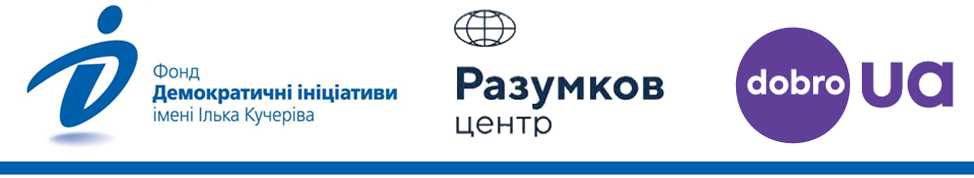 Symbols, Events, and Personalities Shaping Ukrainians' National Memory of Russia's War Against UkraineThe results of a public opinion poll conducted by the Ilko Kucheriv Democratic Initiatives Foundation in cooperation with the Razumkov Center sociological service from March 23 to 30, 2023. The survey was conducted by face-to-face interviews in all regions of Ukraine, except for the Autonomous Republic of Crimea, Donetsk and Luhansk regions. In Zaporizhzhia, Mykolaiv, Kharkiv, and Kherson regions, the survey was conducted in the government-controlled territories of Ukraine where no active combat actions are taking place.The survey was conducted using a stratified multi-stage sampling using random selection at the first stages of sampling and a quota method of selecting respondents at the final stage (when respondents were selected according to gender and age quotas).  The structure of the sample reflects the demographic structure of the adult population of the surveyed regions as of the beginning of 2022 (by age, gender, type of settlement).2017 respondents aged 18 and older were interviewed. The theoretical sampling error does not exceed 2.3%. At the same time, additional systematic sampling deviations may be caused by the consequences of Russian aggression, in particular, the forced evacuation of millions of citizens.The survey was funded by donations collected as part of the project Sustainability4Ukraine: Support Local NGOs in Ukraine through the website of the charitable organization ICF "Ukrainian Philanthropic Marketplace" dobro.ua.Main research findingsNowadays, a new national memory is being formed in wartime, which will become the core of postwar Ukrainian national identity. We can already observe how some events, such as outstanding battles and military operations (e.g. the defense of Bakhmut or Azovstal) are imprinted in the collective memory of Ukrainians.More than a third of Ukrainians named the defense of Kyiv and the rapid occupation of the South of the country (Kherson region and the Azov Sea coast) as the events of the full-scale war that had impressed them the most. More than a quarter of Ukrainians mentioned the destruction of the Russian Navy's Black Sea Fleet flagship, the Moskva missile cruiser, on April 14, 2022. The significance of this event has been repeatedly emphasized in the media, in particular because over the past 40 years, it was the first time in the world that a flagship was sunk. This event was made even more symbolic, firstly, by the consonance of the cruiser's name with the capital of the aggressor state, and secondly, by the fact that Ukraine had a much less powerful navy than the Russian Black Sea Fleet, while Russia used its fleet to create the illusion of "imperial power."Many other tragic and heroic episodes of the war have also been imprinted in the memory of Ukrainians: the occupation of the Zaporizhzhia nuclear power plant, protests of Kherson residents against the occupiers, the supply of Western weapons, massive missile strikes, etc. According to the survey results, no single event or two are the most memorable for Ukrainians. There are many stories of the full-scale war, some of them heroic and tragic at the same time, and the details of many of the circumstances of these events will be revealed in the future. Reflection on these events, their symbolism, forms of commemoration and honoring their participants will become the foundation of a new collective memory of Ukrainians and collective identity in the future.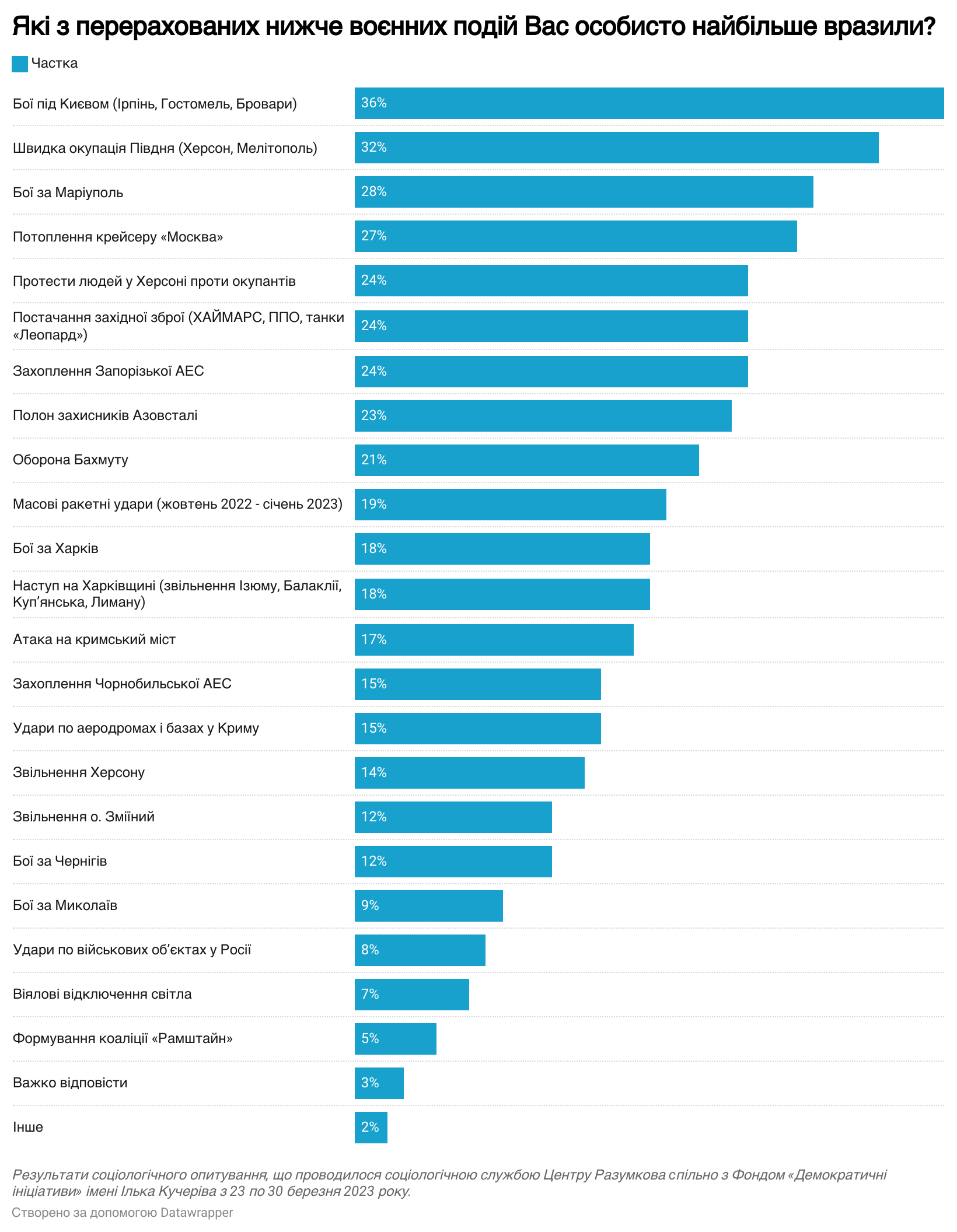 Operations such as the defense of Bakhmut or Azovstal are already being reproduced in the cultural products, becoming "spaces of memory" forming collective memory and identity of Ukrainians.As for regional differences, the expected trend is that residents of specific regions tend to emphasize in their memories of the war the events that took place in their own regions. For example, the defense of Kyiv impressed about 50% of respondents in the Center, while in the East this figure does not exceed 17%. The rapid occupation of the South was most memorable for residents of the Southern macro-region, while the counteroffensive of the Armed Forces of Ukraine in Kharkiv region was a landmark event for residents of the East of Ukraine.Therefore, the government bodies responsible for national memory policy should already pay special attention to events that are of particular importance for residents of different regions and include such stories in the national commemoration process. Citizens should feel that every local or regional event, whether tragic or victorious, is an integral and significant part of the national resistance to Russian aggression. This will enrich national memory and play an important role in strengthening national unity in the future.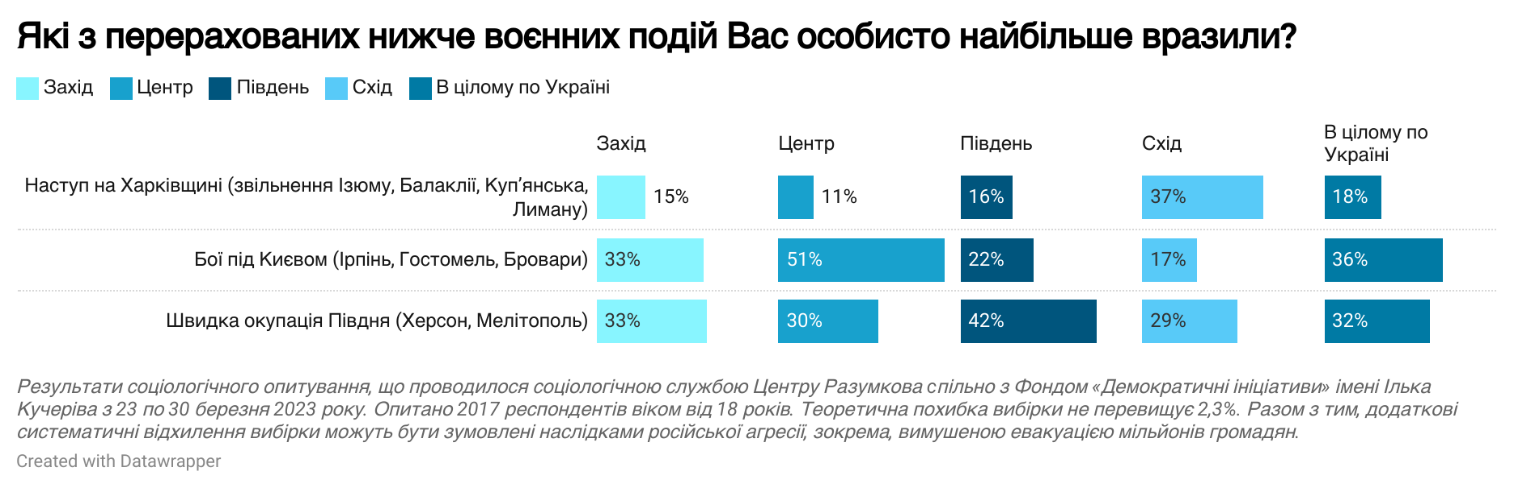 As it was earlier, about 92% of Ukrainians believe in Ukraine's victory in the war against Russia. There are no significant regional differences: residents of all regions of Ukraine overwhelmingly believe that Ukraine will defeat the aggressor.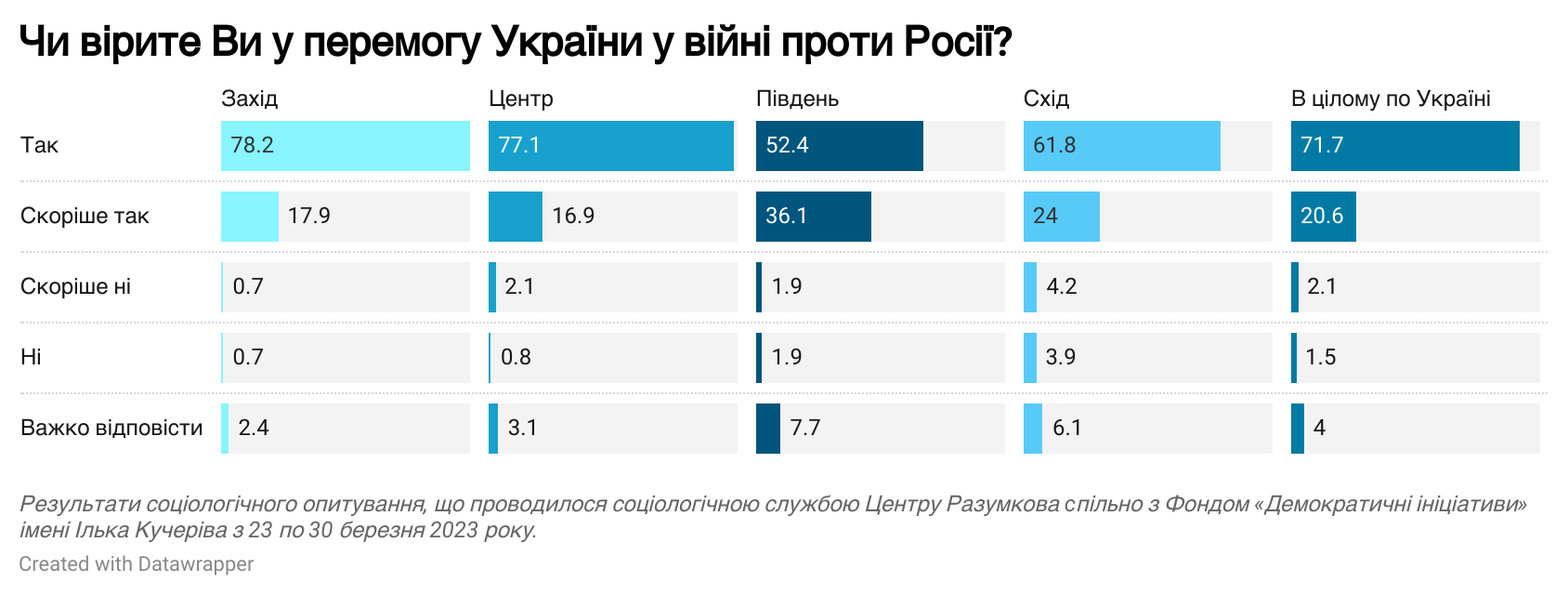 In an open-ended question about which events of the war Ukrainians personally associate with grief or despair, respondents mostly mentioned the consequences of war crimes committed by Russia rather than specific events. 24% of Ukrainians named the death of people as the most traumatic event during the war. Another 22% also associate despair and grief with bombings and rocket attacks, and 16% mention massacres and mass murders of the population in the occupied territories of Ukraine.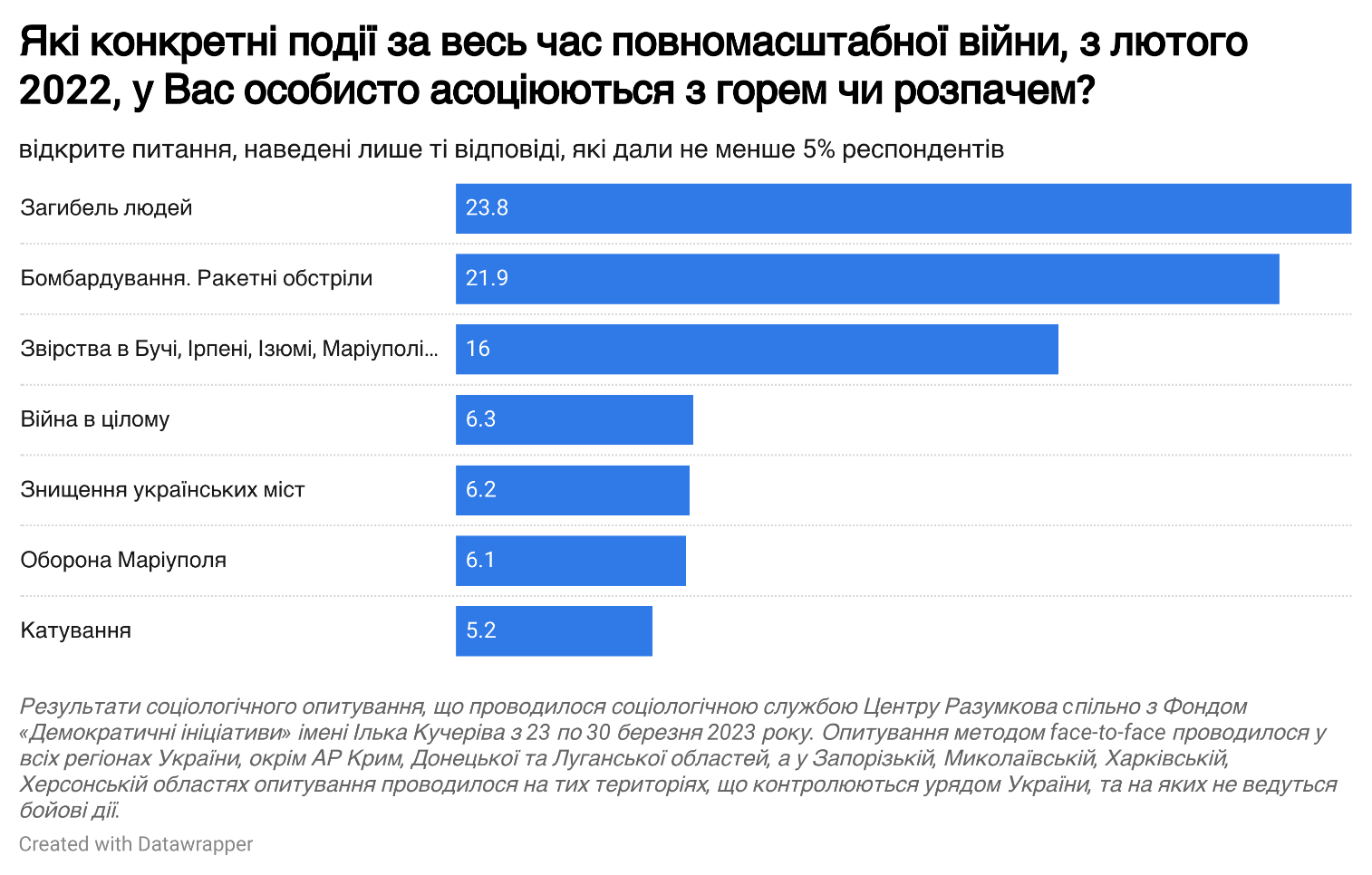 Thus, Russian war crimes have already been imprinted in the collective memory of Ukrainians as an extremely traumatic event, which emphasizes the importance of restoring justice and punishing all those involved in their committing.As for war crimes, the most striking in the memory of Ukrainians are the executions and torture of Bucha residents by the occupiers, which were revealed after the de-occupation of Kyiv region and chronologically became the first evidence of the occupiers' inhuman treatment of Ukrainians. The defense of Mariupol, which has already become part of the collective memory of Ukrainians, also contains tragic episodes of war crimes committed by the occupiers, e.g. the murder of civilians hiding in the Mariupol Drama Theater and the murder of part of Azovstal defenders in the Olenivka prison camp.Many other war crimes committed by the occupiers are also related to the purposeful killing of civilians due to missile attacks, indiscriminate shelling of frontline cities, and torture of residents of the occupied territories. These events, causing collective trauma, will also need to be adequately addressed in the future national memory policy.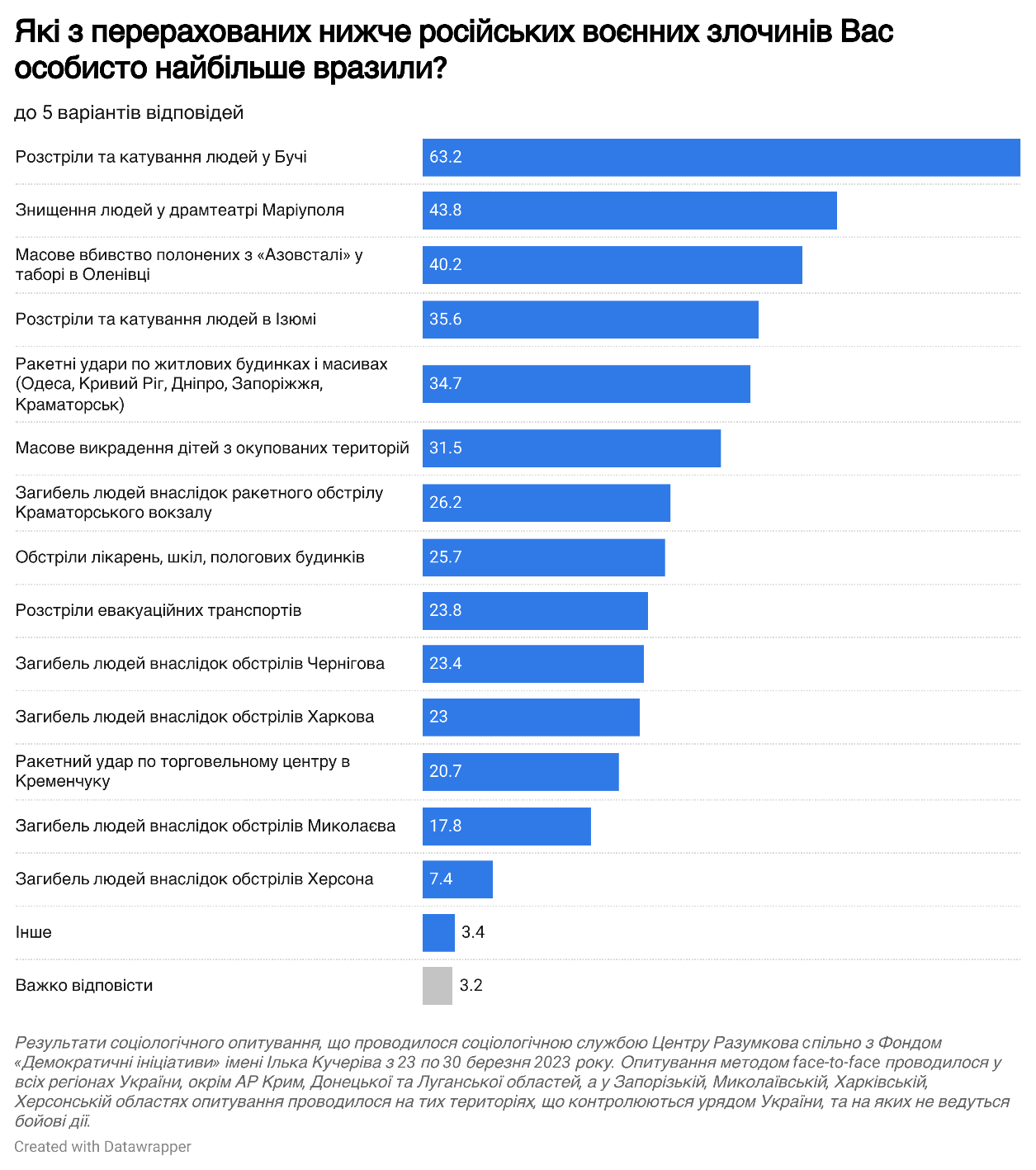 The survey revealed that the most important events contributing to maintaining morale and associated with pride and victory are both specific military operations, including the liberation of Kherson (15%), the defense of Kharkiv (11%), and the de-occupation of Kyiv region (10%), as well as general positive emotions from the liberation of the occupied territories (16%), pride in the Ukrainian military (10%), and a sense of social cohesion (9%).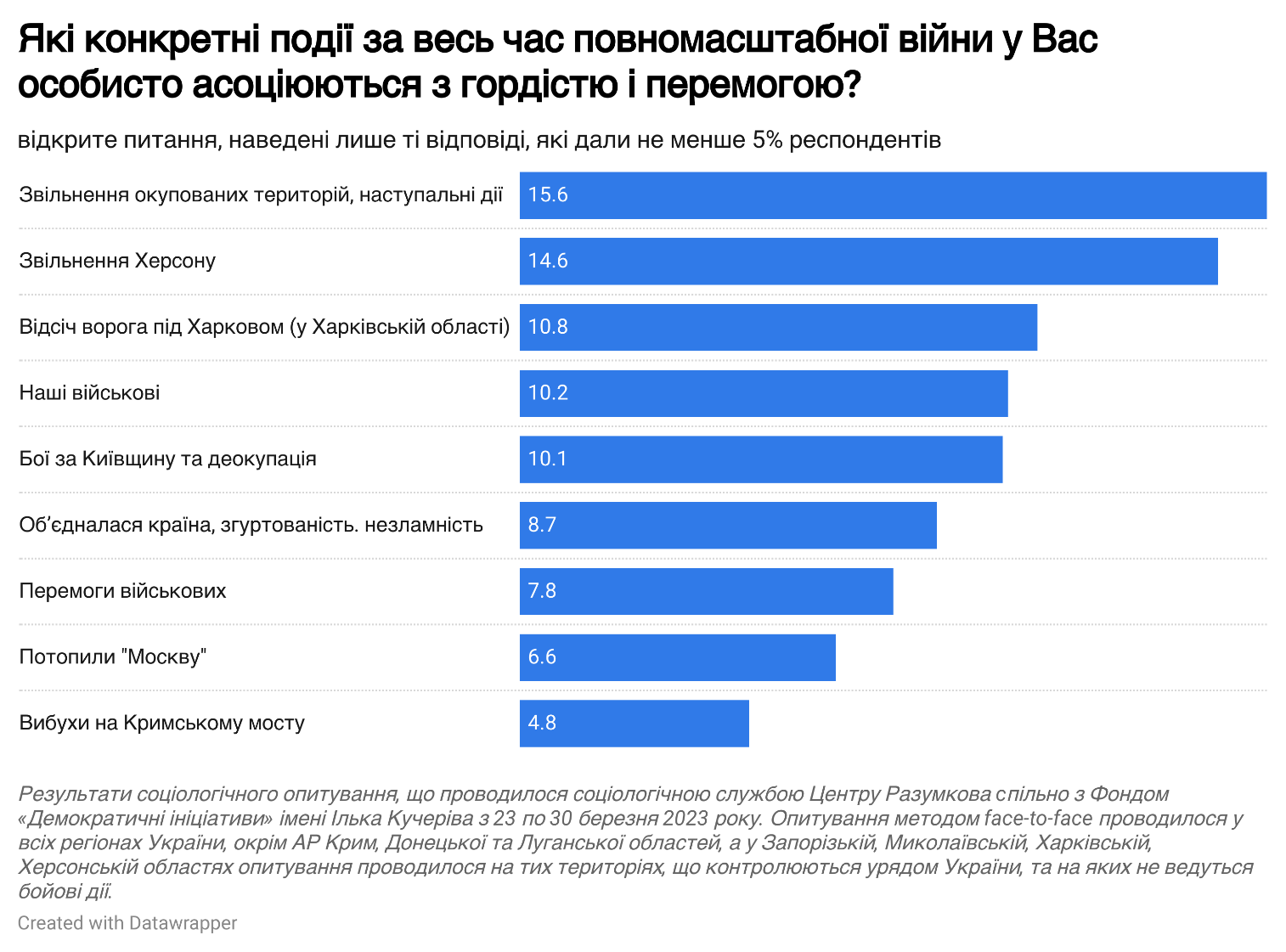 The survey results also showed that the events that indicate that Ukraine is not left alone with the aggressor are a source of hope and optimism for Ukrainians. The following narratives can be distinguished: 11% of respondents were filled with hope because of weapons that Ukraine received from its foreign partners, and 10% were optimistic about the support of Ukraine by other countries in general. It was expected that news of successes on the battlefield would bring hope: 9% of respondents mentioned offensive operations, de-occupation and liberation of Ukrainian territories.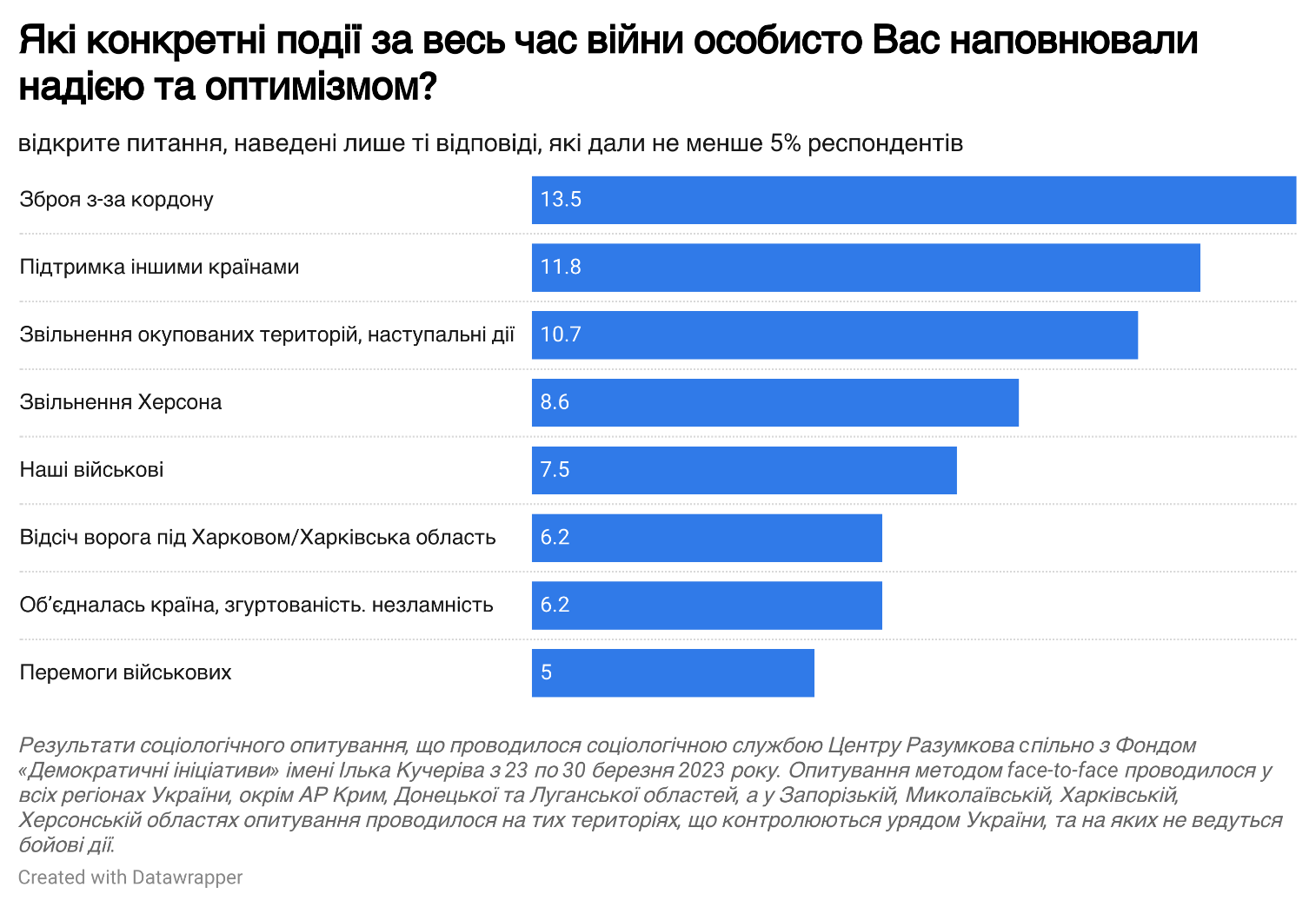 Countries that provided comprehensive assistance to Ukraine during the war will have an important place in the collective memory of Ukrainians. In particular, more than half of the respondents believe that Poland and the United States helped Ukraine the most, while 46% of respondents share the same opinion about the United Kingdom. It is worth noting that these three countries also provided the largest amount of military assistance to Ukraine, especially in the first, most critical and difficult months of the war. However, some other countries, such as Lithuania, Latvia, and Estonia, have provided Ukraine with the most aid relative to their own military budgets that Ukrainians also appriciate very much.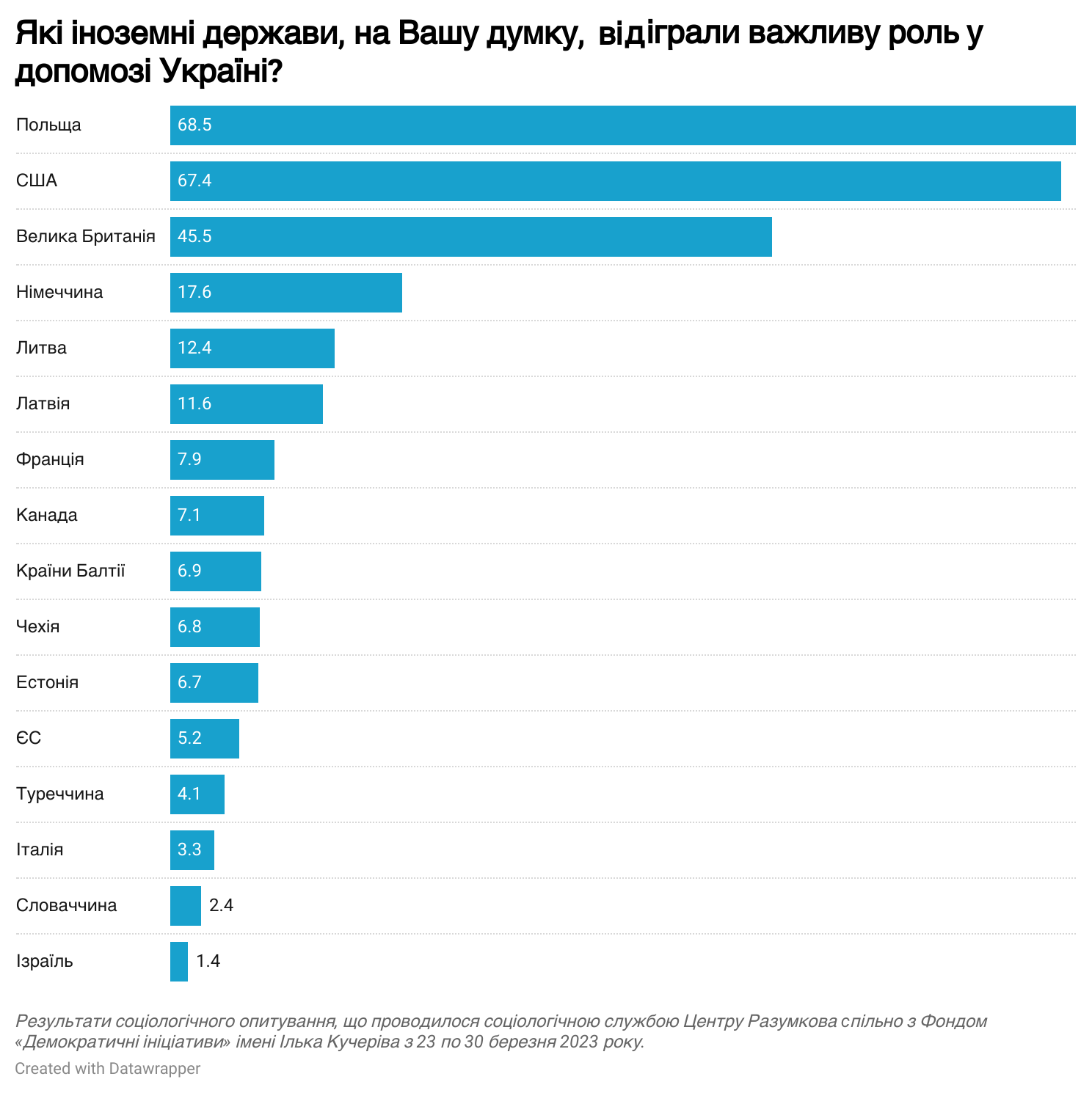 An important factor shaping the modern national memory is the recognition of the exceptional role of Ukrainian Defense Forces, volunteers, and the entire Ukrainian people in repelling Russian aggression. Given this context, central and regional authorities must realize and accept their supplementary role in ensuring the successful defense of the country in the first months of the war.In particular, 78% of Ukrainians share the opinion that the greatest role in repelling the Russian offensive was performed by the Ukrainian Defense Forces - the Armed Forces of Ukraine, the National Guard, the Territorial Defense Forces and other law-enforcement and paramilitary units. The second most common answer is that the main contribution in repelling Russian aggression was made by the entire Ukrainian people. The third common opinion is the recognition of the role of volunteers and patriotic citizens in repelling Russian aggression - this opinion is shared by over 46% of respondents, with the highest result in Central Ukraine.Although the President and Government of Ukraine have an extremely high level of legitimacy and recognition of their role in the defense of Ukraine, only 24% of respondents consider the role of the central government (President and Government) to be the main one in the first months of the war, with a relatively balanced distribution of this opinion across all regions of the country.Curiously, despite the relatively lower rates of recognition of the role of the Defense Forces and the Ukrainian people in the fight against the occupier, the East has a significantly higher rate of recognition of the partisans' role in resisting Russians in the occupied territories - this opinion is shared by a quarter of the macro-region's residents..  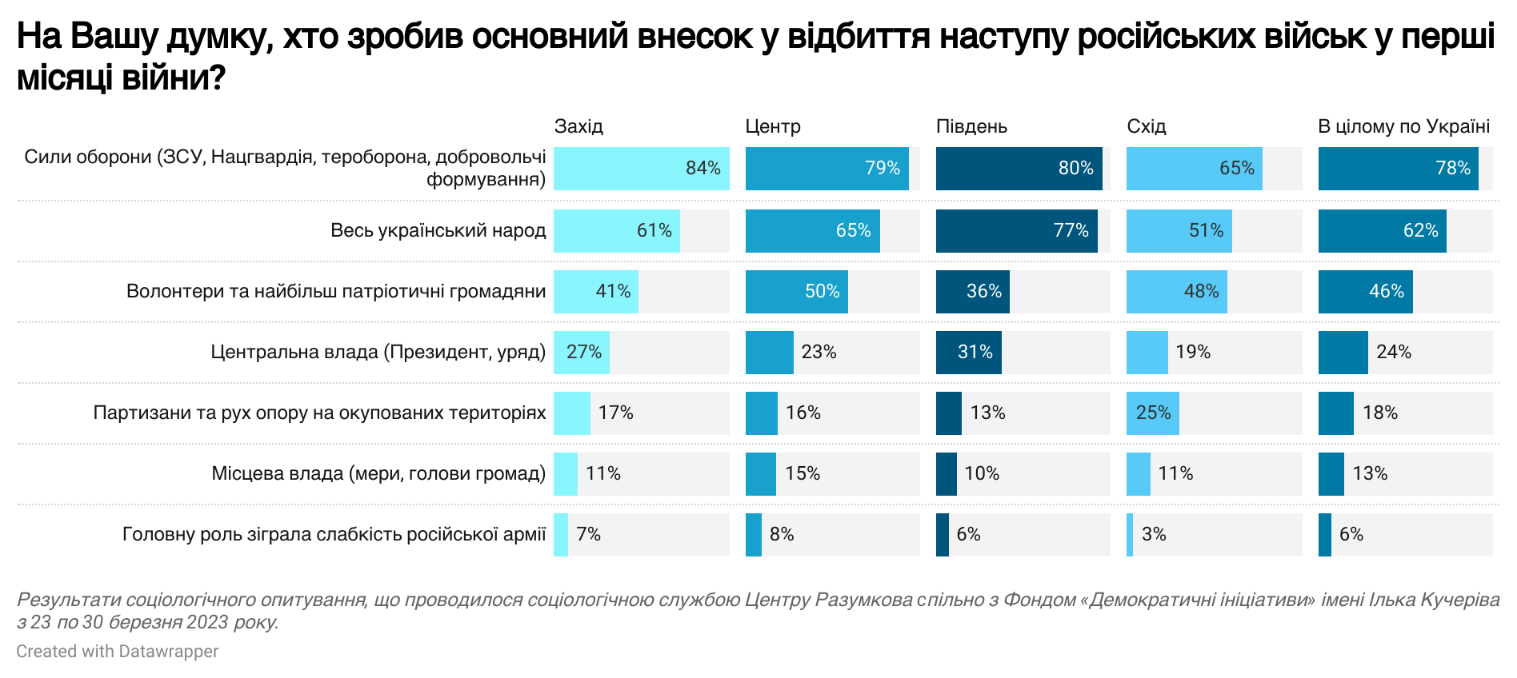 The Role of Personalities and the "Human Factor" in Modern National MemoryHistorical figures, prominent men and women, play an important role in national consolidation. With this in mind, we used a series of questions to find out who citizens currently consider to be outstanding leaders who have helped to successfully resist Russian aggression.Answering the open-ended question "Which politicians or public figures played an important role in the country's defense?", 65% of respondents mentioned President of Ukraine Volodymyr Zelenskyy, 47% - Commander-in-Chief of the Armed Forces of Ukraine Valeriy Zaluzhnyy.Other heads of Ukrainian military agencies and generals, as well as civilian government officials, followed the ranking with a significant margin. Among civic activists and volunteers, Ukrainians highlighted volunteer Serhiy Prytula.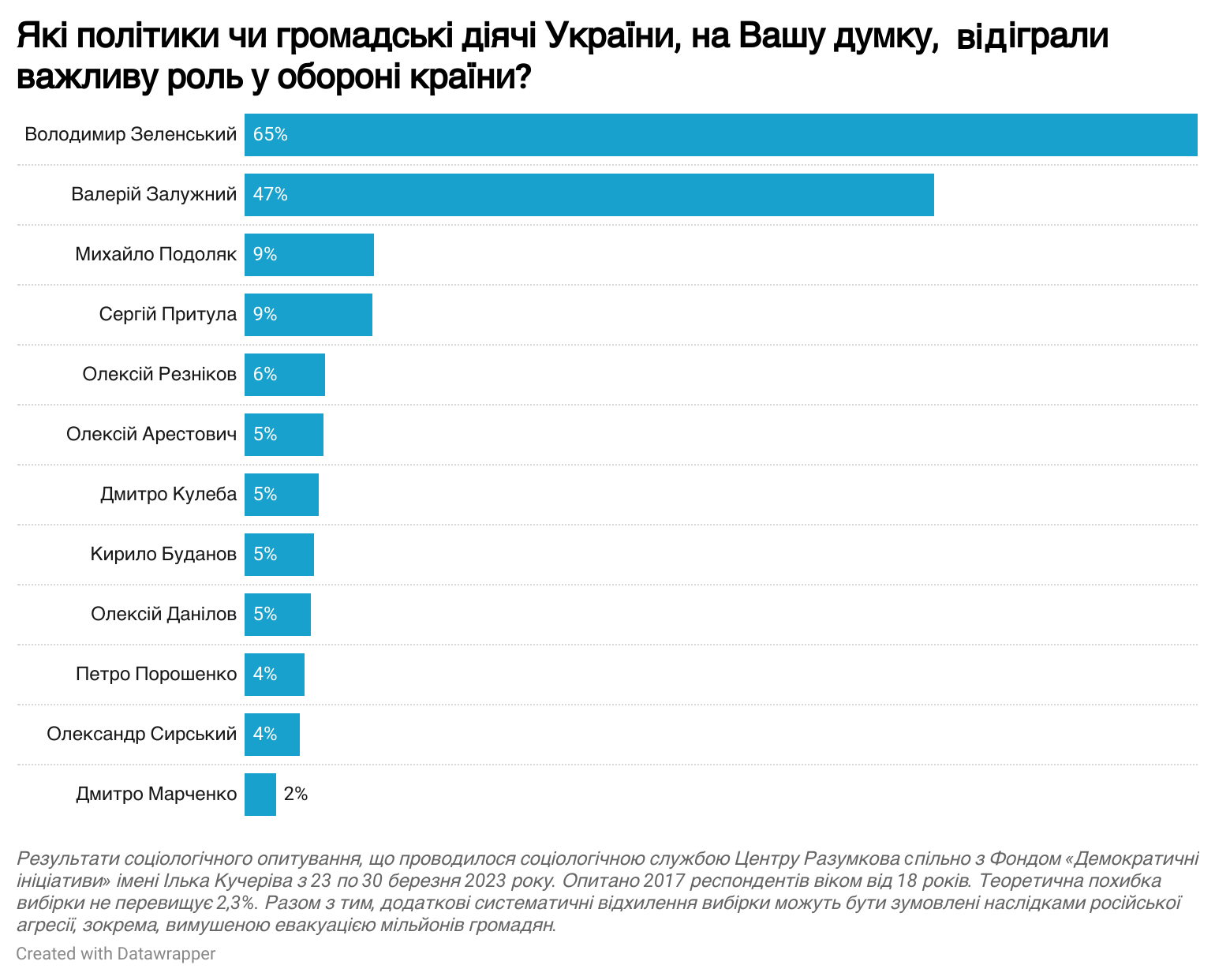 In 2022, visits by foreign leaders and declarations of their support for Ukraine were highly publicized events. According to the survey, it was foreign aid (13.5%) and support from partners (11.8%) that gave Ukrainians the most hope and optimism. Among foreign politicians or public figures, Ukrainians believe that U.S. President Joe Biden (58%), Polish President Andrzej Duda (50%), and former British Prime Minister Boris Johnson (49%) played the most important role in supporting Ukraine.  Significantly fewer people mentioned French President Emanuel Macron (10%) and German Chancellor Olaf Scholz (9%).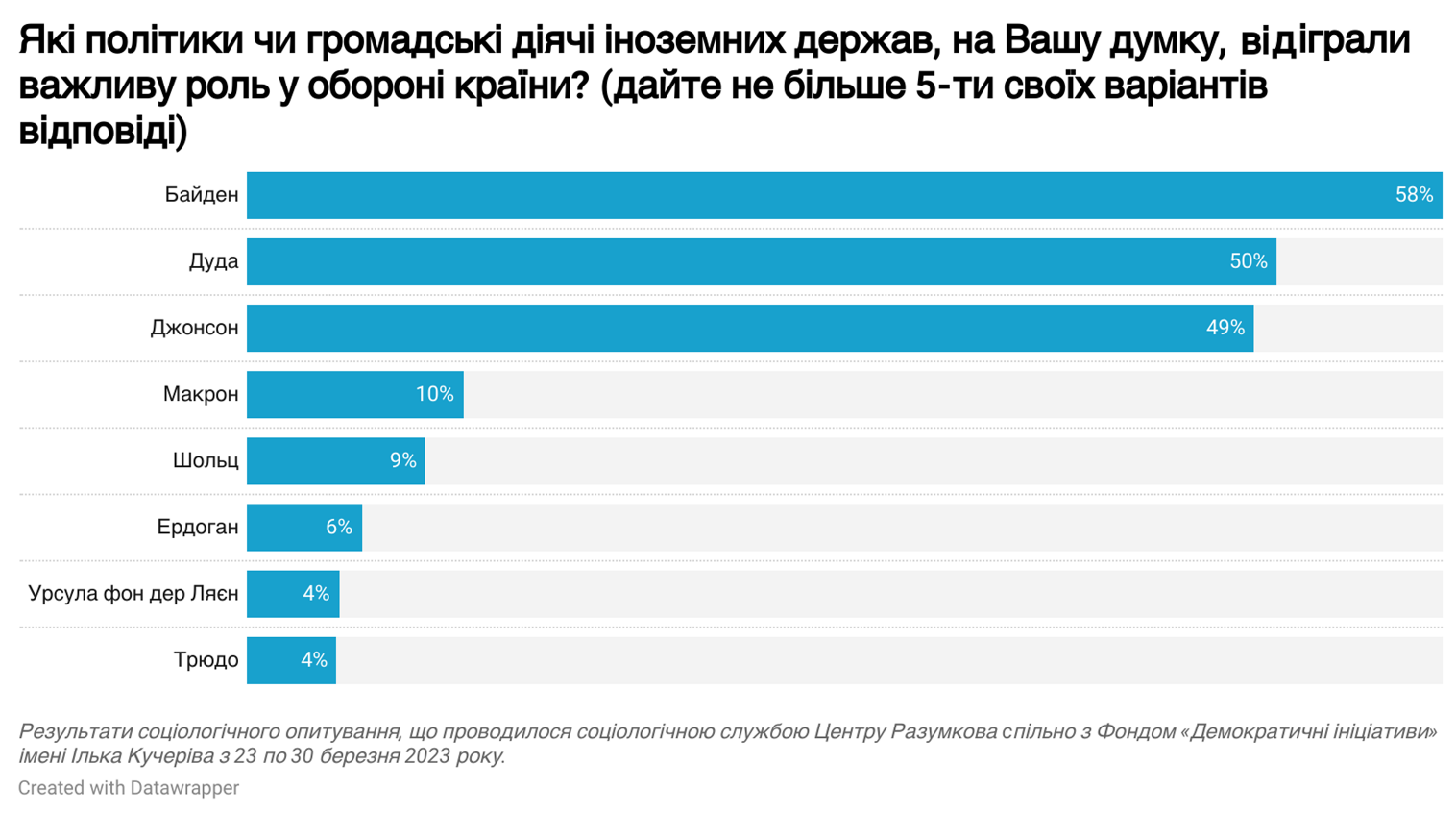 The attitude of Ukrainians toward the leader of the Russian Federation is clear and straightforward: 94% of respondents believe that Putin is a modern-day Hitler.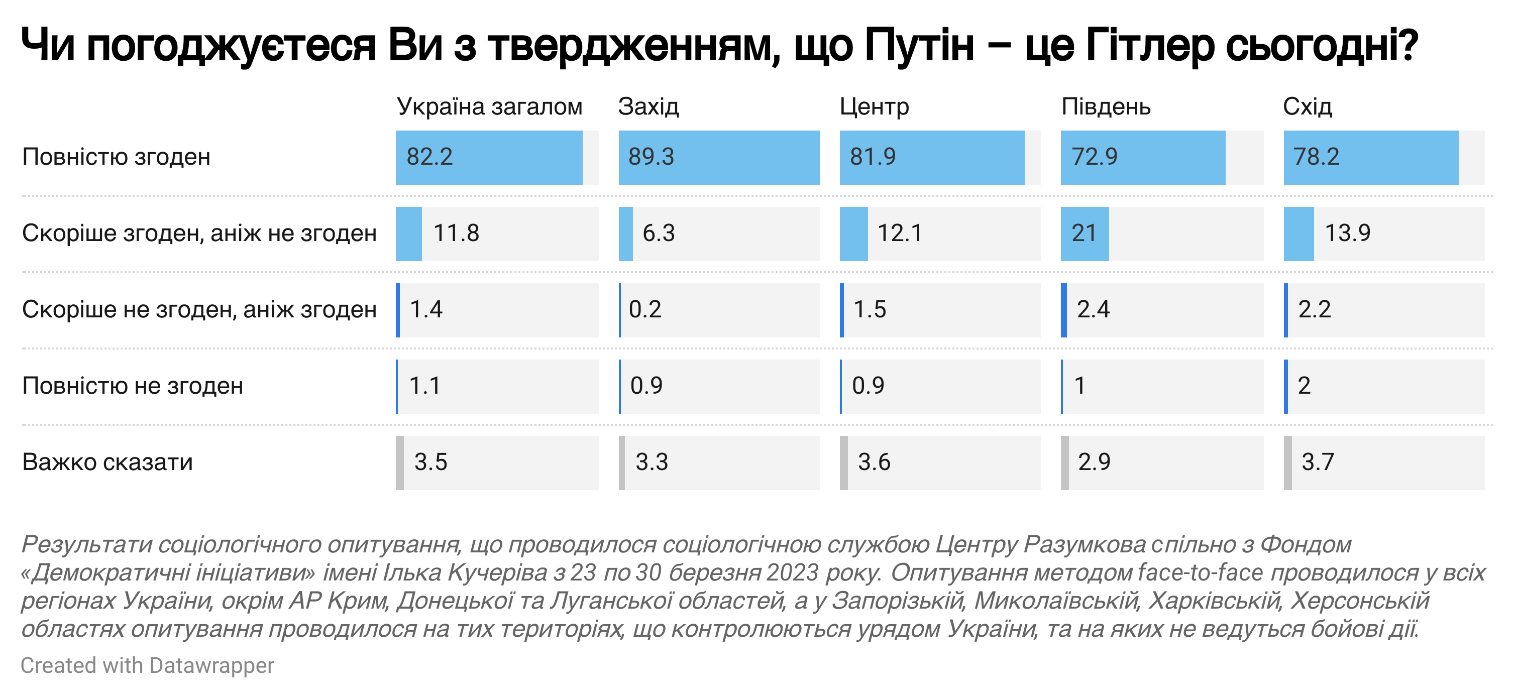 Public opinion is always influenced by the media, social networks and other sources that inform citizens about events in Ukraine and the world. Often, these same media not only inform, but also offer viewers an interpretation of events, inviting experts who analyze the facts covered in the news for readers/viewers.After February 24, 2022, the demand for military expertise in Ukraine increased significantly as citizens sought to analyze and draw conclusions from the dozens and hundreds of fragmented facts they learned from the media. This led to an increase in the media visibility of military experts. To a large extent, they were also involved in shaping the collective memory of the war events, as they were the ones who promptly offered their audience interpretations of current events both on the battlefield and in the security and defense sector in general.Therefore, the Democratic Initiatives Foundation included an experimental close-ended question about citizens' assessment of various actors who often act as experts or sources of exclusive information about events during the war. The data obtained will help to understand how the recognition and reputation of certain politicians and experts affects the spread of certain narratives about the war and how this can shape the perception of the war by different social groups.Thus, according to the survey, the people who cover the events of the war most competently and in a balanced way include representatives of the Ukrainian government (Volodymyr Zelenskyi - 56%, Mykhailo Podoliak - 34%, Oleksiy Danilov - 21%, etc.) and independent experts, journalists and bloggers (Oleh Zhdanov - 23%, Yuriy Butusov - 17%, Vitaliy Portnikov - 13%, Serhiy Sternenko - 11%, etc.).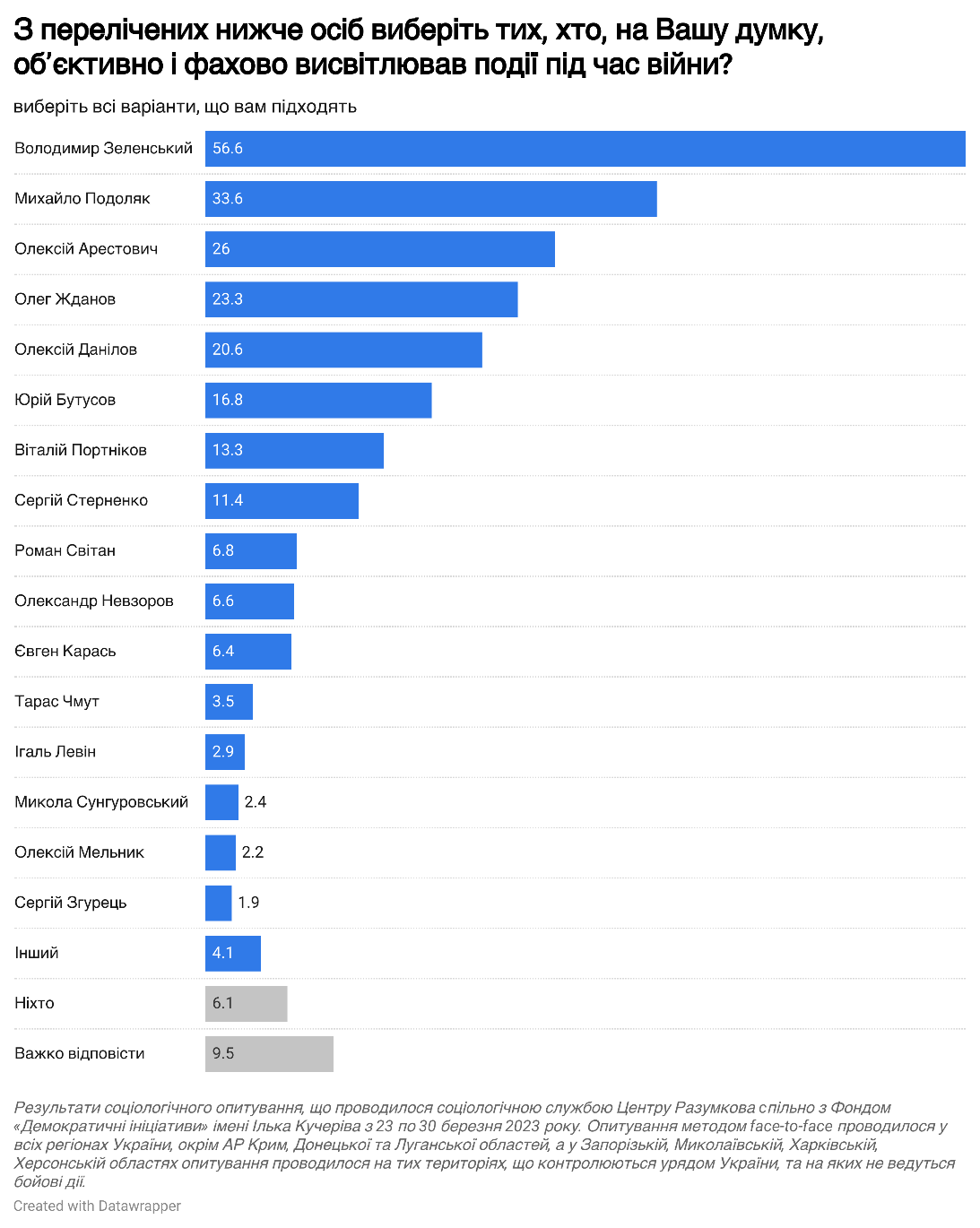 On the ruins of the "Russian world": what share of Ukrainians still remain loyal to RussiaDespite the high level of support for the Ukrainian Defense Forces and the condemnation of Russia's crimes of aggression, occupation and genocide, some citizens remain vulnerable to Russian influence.In particular, as of March 2023, almost 12% of respondents do not consider the Revolution of Dignity to be a righteous uprising of the people, and 11% are unsure of their attitude to the events that took place in 2013-2014.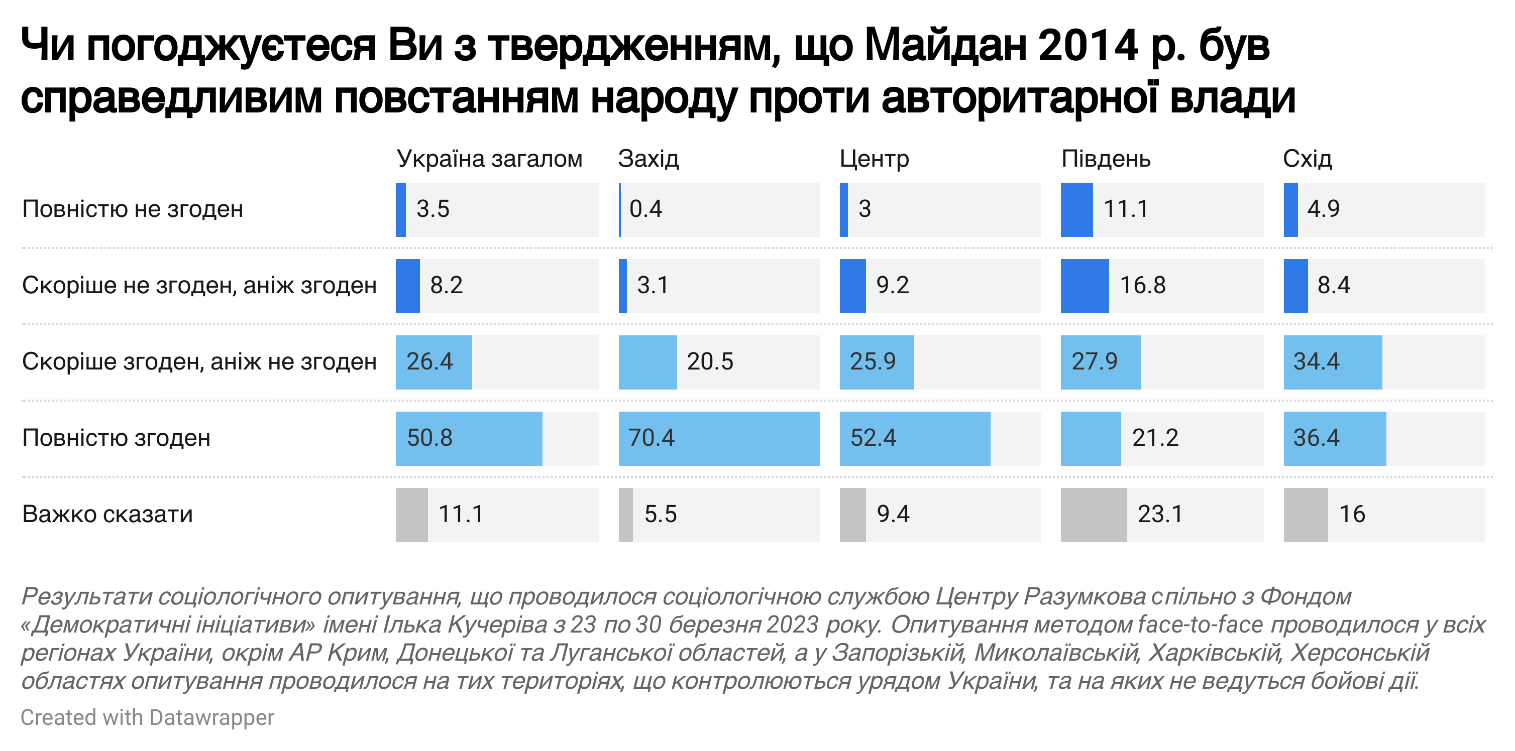 Among those who do not support Euromaidan, there is the largest share of supporters of "peace at any cost" with Russia - 17%. 42% of them also believe that some compromises with the aggressor are possible, although not all of the compromises. At the same time, among respondents who consider the Revolution of Dignity to be a just uprising of the people against authoritarian rule, 72% tend to believe that the war can end only if Ukraine wins over Russia, i.e. they do not tolerate any compromises with the aggressor.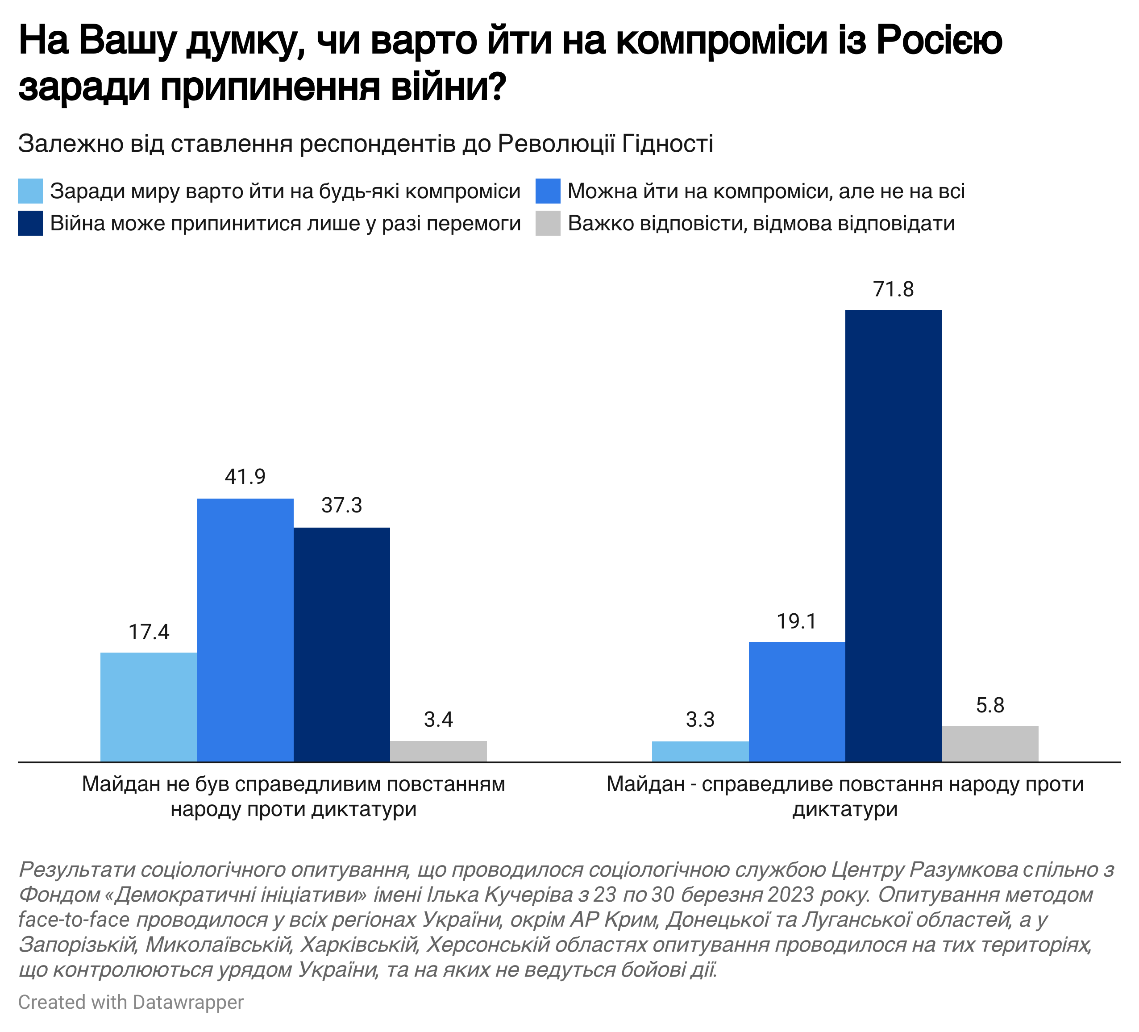 Another interesting dimension of analysis is the attitude towards religious propaganda which is another instument of Russian soft power in Ukraine. Russian propaganda in Ukraine is spread by the Russian Orthodox Church through its proxy, the Ukrainian Orthodox Church of the Moscow Patriarchate.It is worth noting that during the survey, there was a conflict between the Ukrainian authorities and the UOC-MP, in particular over the termination of the UOC-MP's lease agreement for the Kyiv Pechersk Lavra. As of March 2023, more than 50% of Ukrainians in each region considered the activities of UOC-MP to be a factor that facilitated the Russian invasion, while up to 18%, depending on the region, disagreed.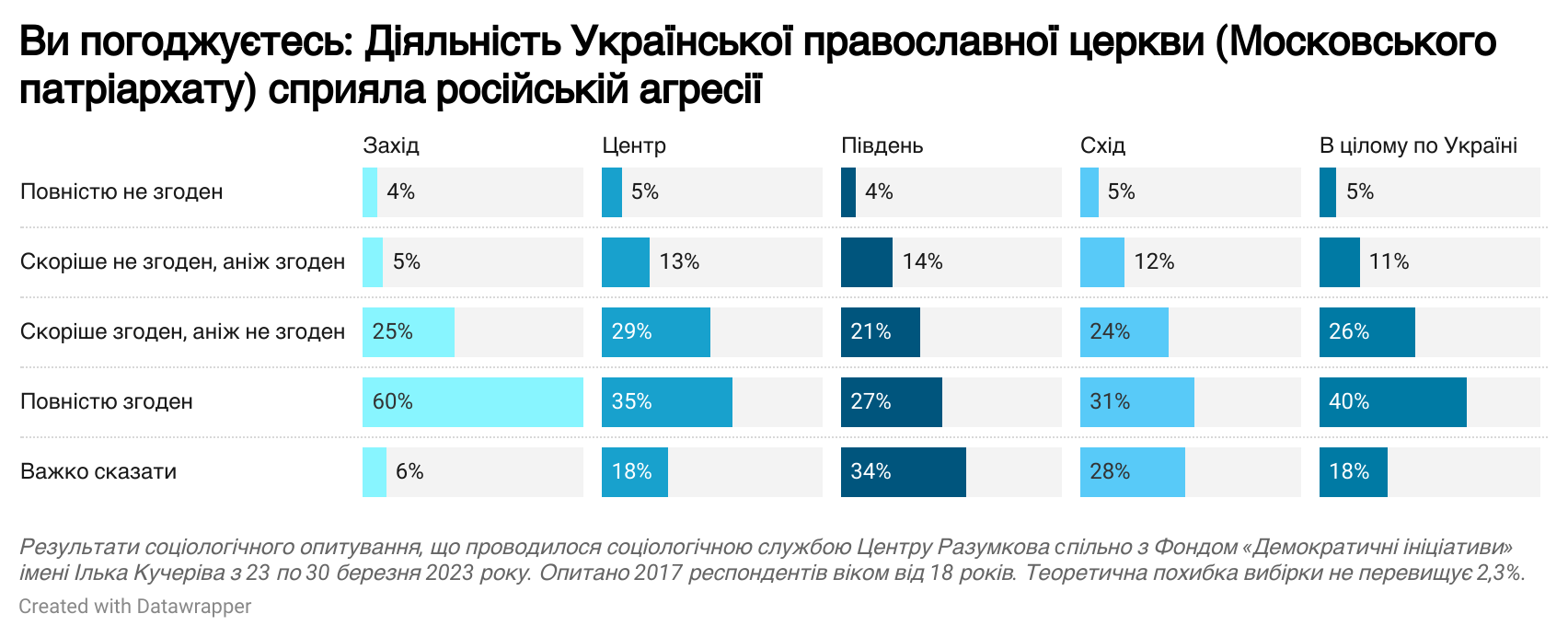 The attitude to Maidan as an event of modern history is also related to the interpretation of the UOC-MP activities. Among those who support the Revolution of Dignity, the vast majority (76%) agree that the activities of the UOC-MP helped the Russian aggression. Instead, among those who do not support the Maidan, about half have a tolerant attitude to the activities of the UOC-MP.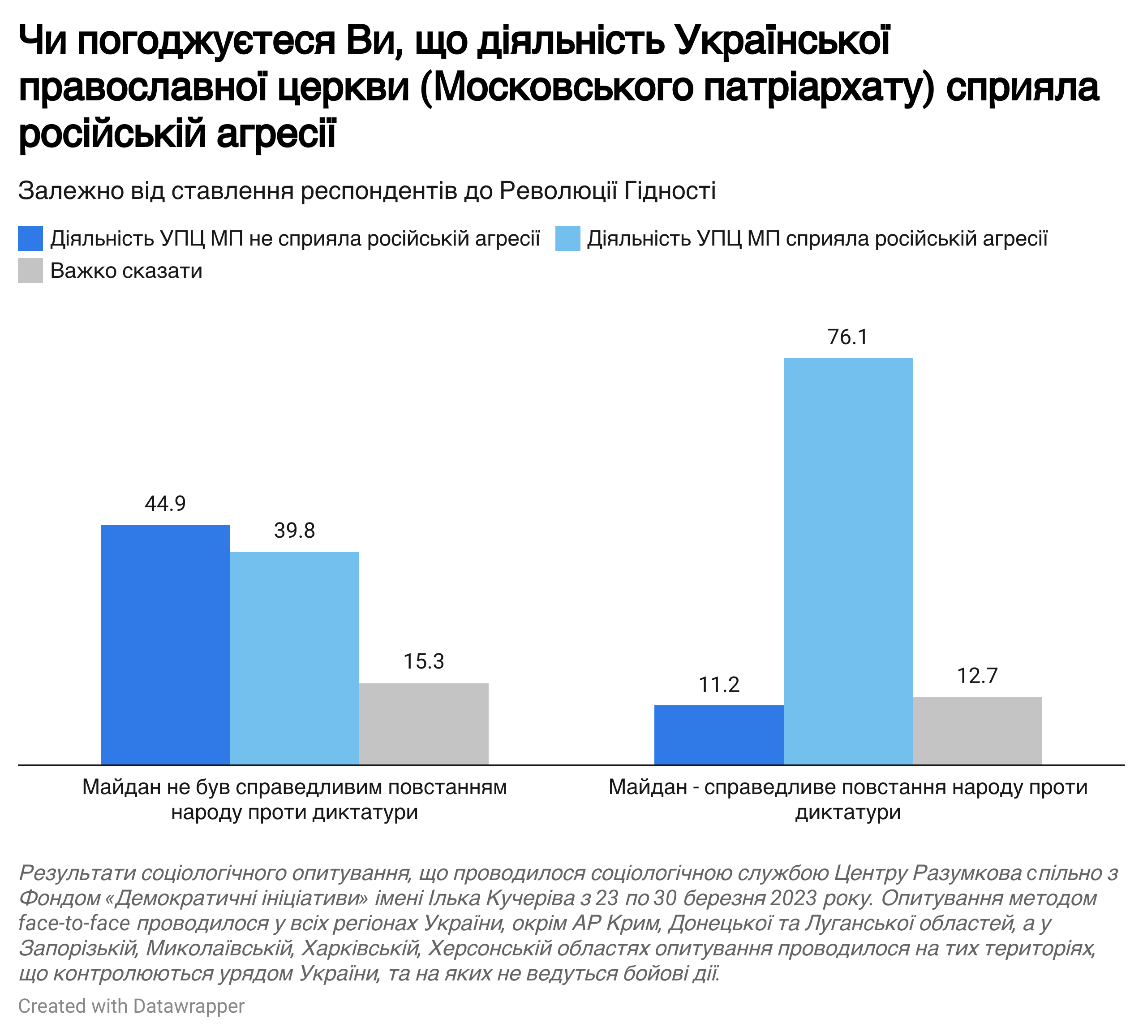 Tables of respondents' answers distributionWhich of the following war events impressed you personally the most?Do you believe Ukraine will win the war against Russia? (one answer)What specific events during the full-scale war, since February 2022, do you personally associate with grief or despair? (please give your own answers) (Only those answers that were given by at least 0.5% of respondents are presented)Which of the following Russian war crimes have impressed you the most? (Please select up to 5 answersWhat events throughout the full-scale war do you personally associate with pride and victory? (please give your own answers) (Only those answers that were given by at least 0.5% of respondents are presented)What events during the war have filled you personally with hope and optimism? (please give your own answers) (Only those answers that were given by at least 0.5% of respondents are presented)Which foreign countries, in your opinion, have played an important role in providing assistance to Ukraine? (please give your own answers) (Only those answers that were given by at least 0.5% of respondents are presented)In your opinion, who made the main contribution to repelling the Russian offensive in the first months of the war? (please select no more than 3 answers)Who among Ukrainian politicians or public figures do you think played an important role in the defense of Ukraine? (please give your own answers) (Only those answers that were given by at least 0.5% of respondents are presented)Which politicians or public figures of foreign countries, in your opinion, have played an important role in the defense of Ukraine? (please give your own answers, up to 5 options) (Only those answers that were given by at least 0.5% of respondents are presented)Do you agree that Putin is a modern-day Hitler?Among the persons listed below, please select those who, in your opinion, covered the events during the war in a competent and balanced manner (select all that apply)Do you agree that Maidan 2014 was a righteous uprising of the people against the authoritarian government?Ukraine totalWestCenterSouthEastBattles around Kyiv (Irpin, Hostomel, Brovary)36,132,850,722,017,0Rapid occupation of the South (Kherson, Melitopol)32,233,630,441,929,2Battles for Mariupol27,824,835,227,316,2Sinking of the cruiser "Moscow"26,623,229,223,427,5Protests of Kherson residents against the occupiers24,523,823,521,728,7Supply of Western weapons (HIMARS, air defense, Leopard tanks)24,225,924,625,919,9Occupation of Zaporizhzhya Nuclear Power Plant23,625,227,820,814,1Capturing of Azovstal defenders23,231,525,810,413,4Defense of Bakhmut21,425,422,520,014,4Massive missile strikes (October 2022 - January 2023)18,817,518,318,022,2Battles for Kharkiv1810,514,322,833,0Offensive of Armed Forces of Ukraine in Kharkiv region (liberation of Izium, Balakliya, Kupiansk, Lyman)17,614,810,715,736,8Attack on the Crimean bridge17,117,514,823,618,0Occupation of the Chernobyl nuclear power plant14,811,420,411,09,5Strikes on airfields and bases in Crimea14,810,316,414,517,2Liberation of Kherson13,921,09,619,410,8Liberation of Snake Island12,217,38,515,911,6Battles for Chernihiv1210,116,87,26,9Battles for Mykolaiv9,36,77,034,04,8Strikes on military targets in Russia8,56,58,96,311,2Blackouts7,36,47,315,94,2Formation of the "Ramstein" Coalition4,95,65,34,23,4Difficult to answer3,24,31,61,26,0Other1,60,61,82,02,2Ukraine totalWestCenterSouthEastYes71,732,850,722,017,0Somewhat yes20,533,630,441,929,2Somewhat no 2,124,835,227,316,2No1,623,229,223,427,5Difficult to answer4,023,823,521,728,7Human losses23,8Bombardment. Missile attacks21,9Atrocities in Bucha, Irpin, Izyum, Mariupol...16,0The war in general6,3Destruction of Ukrainian cities6,2Defense of Mariupol6,1Torture5,2The victims among the military4,6The first days of the war3,8The defense of Azovstal, the courage of the Azov warriors2,8Battles of Bakhmut2,7Abduction of children2,4A native person was killed2,3The death of children2,3The executions in Olenivka2,3Occupation of Ukrainian cities2,2Battles for the Kyiv region 1,9Theater in Mariupol1,7Occupation of the Kyiv region1,6Murder of friends and neighbors1,4Seizure of nuclear power plants1,4Destruction of industry and infrastructure1,4Rapes1,3Shelling of hospitals1,3Bombing of Kyiv1,2Bombing of Kharkiv1,1Evacuation of citizens1,1Torture of prisoners1,1Forced deportation of people to Russia1,1Power outages1,0Rapid seizure of Ukrainian territories1,0Difficult to answer3,4Did not answer3,7Casualties as a result of the shelling of Chernihiv23,4Executions and torture of people in Bucha63,2Executions and torture of people in Izyum35,6The murder of people in the Mariupol Drama Theater43,8Deaths as a result of shelling in Kharkiv23,0Shootings of evacuation vehicles 23,8Casualties as a result of rocket attack on Kramatorsk railway station26,2Casualties as a result of shellings in Mykolaiv17,8Mass abduction of children from the occupied territories31,5Rocket attack on a shopping center in Kremenchuk 20,7Rocket attacks on residential buildings (Odesa, Kryvyi Rih, Dnipro, Zaporizhzhia, Kramatorsk) 34,7Mass murder of POWs from Azovstal in the prison camp in Olenivka 40,2Casualties as a result of shelling in Kherson7,4Shelling of hospitals, schools, and maternity hospitals25,7Other3,4Difficult to answer3,2Liberation of the occupied territories, offensive actions15,6Liberation of Kherson14,6Repulsing the enemy near Kharkiv (in the Kharkiv region)10,8Our military10,2Battles for Kyiv region and de-occupation10,1The nation united, solidarity, and resilience8,7Victories of the military7,8Sinking the "Moskva"6,6Explosions on the Crimean bridge4,8Battles near Bakhmut3,9Liberation of Snake Island3,4The work of volunteers3,4Weapons from abroad3,1Support from other countries2,4"Bavovna"2,2Battles in Mykolaiv region1,5Activity of the territorial defense1,4Defense of Mariupol1,3"Zelensky makes deals with everyone"1,2Exchange of POWs1,1Protests of people in Kherson region during the occupation1,0Strikes on Crimea1,0Zaluzhny and his actions0,9Liberation of Sumy region0,9The work of air defense0,8Defense of Azovstal, courage of Azov warriors0,7Chornobaivka0,7A family member is at war0,6Strikes against the Rashists0,6Liberation of the South0,5Retreat of the enemy from Chernihiv region0,5Losses of the enemy0,5Pride for the guys from Snake Island0,5Liberation of Azovstal soldiers0,5Resistance and resilience under occupation0,5The government did not flee the country0,5No, there is no such event2,0Difficult to answer5,7Did not answer5,6Weapons from foreign partners13,5Support from foreign countries11,8Liberation of the occupied territories, offensive actions10,7Liberation of Kherson8,6Our military 7,5Repulsing the enemy near Kharkiv / Kharkiv region6,2The united nation, solidarity, and resilience6,2Victories of the military5,0Battles for Kyiv region and de-occupation3,4Battles of Bakhmut2,9Explosions on the Crimean bridge2,9The sinking of the "Moskva"2,7"Bavovna"2,5The work of volunteers1,9Liberation of Snake Island1,6A counter-offensive is being prepared1,2Strikes on the Crimea1,1Exchange of prisoners1,0The work of air defense1,0"Zelensky is negotiating with everyone"0,8The enemy's losses0,7Ramstein summit0,7Financial assistance from foreign partners0,7Zaluzhny and his actions0,6Candidacy for EU membership under the fast-track procedure0,6President's policy0,6The government did not flee0,6Liberation of the South0,5President Zelensky's speeches0,5None, there are none2,8It is difficult to answer7,5Did not answer13,5Poland68,5USA67,4United Kingdom45,5Germany17,6Lithuania12,4Latvia11,6France7,9Canada7,1Baltic States6,9Czech Republic6,8Estonia6,7EU5,2Turkey4,1Italy3,3Slovakia2,4Israel1,4NATO0,9Netherlands0,9Sweden0,9Bulgaria0,8Belgium0,7Finland0,7Denmark0,6Japan0,6Austria0,5Norway0,5Romania0,5All countries except Russia's allies0,5There are none1,4It is difficult to answer2,8Did not answer3,1Ukraine totalWestCenterSouthEastThe entire Ukrainian people62,060,664,577,450,5Volunteers and patriotic citizens45,540,849,535,648,3Local authorities (mayors, heads of communities)12,711,115,29,611,0Defense forces (Armed Forces, National Guard, Territorial Defense Forces, volunteer military units)77,584,178,579,765,4Guerillas and resistance movements in the occupied territories17,617,215,512,525,2Central government (President, government)24,226,823,131,319,4The weakness of the Russian army played a major role6,36,77,85,83,2Volodymyr Zelenskyy64,9Valerii Zaluzhnyi47,0Mykhailo Podoliak8,8Serhii Prytula8,7Oleksiy Reznikov5,5Oleksiy Arestovych5,4Dmytro Kuleba5,0Kyrylo Budanov4,7Oleksiy Danilov4,5Petro Poroshenko4,1Oleksandr Syrskyi3,7Dmytro Marchenko 2,1Andriy Yermak2,0Denys Shmyhal2,0All military personnel1,9Vitalii Kim1,9Oleg Zhdanov1,7Vitali Klitschko1,5Serhii Kryvonis1,5All1,4Yuri Butusov1,2Denis Monastyrsky0,9Igor Terekhov0,7Government0,7Iryna Vereshchuk0,6Generals of the Armed Forces of Ukraine0,6Serhii Nayev0,6Vasyl Malyuk0,5Vyacheslav Vakarchuk0,5Serhii Sternenko0,5Terrotorial defense forces0,5There are none2,2Difficult to answer6,1Did not answer3,5Joe Biden57,7Andrzej Duda49,7Boris Johnson48,6Emmanuel Macron10,4Olaf Scholz8,6Recep Tayyip Erdogan5,5Ursula von der Leyen4,4Justin Trudeau4,3Gitanas Nauseda2,1Rishi Sunak1,6Presidents of all states except Russia's allies1,5Petr Pavel1,3Egils Levits1,2Foreign actors, cultural figures1,0Jens Stoltenberg0,9Alar Karis0,9Viktor Orban0,9European Union0,8Anthony Blinken0,8Frank-Walter Steinmeier0,8Lloyd Austin0,5George Maloney0,5Mateusz Morawiecki0,5There are none1,5Difficult to answer8,0Did not answer7,1Ukraine totalWestCenterSouthEastFully agree82,289,381,972,978,2Rather agree than disagree11,86,312,121,013,9Rather disagree than agree1,40,21,52,42,2Strongly disagree1,10,90,91,02,0Difficult to answer3,53,33,62,93,7Oleksiy Arestovych26,0Yurii Butusov16,8Oleksiy Danilov20,6Oleh Zhdanov23,3Volodymyr Zelenskyi56,6Serhii Zgurets1,9Yevhen Karas6,4Igal Levin2,9Oleksiy Melnyk2,2Oleksandr Nevzorov6,6Mykhailo Podoliak33,6Vitalii Portnikov13,3Roman Svitan6,8Serhii Sternenko11,4Mykola Sunhurovsky2,4Taras Chmut3,5Other4,1None of the above6,1Difficult to answer9,5Ukraine totalWestCenterSouthEastStrongly disagree3,50,43,011,14,9Rather disagree than agree8,23,19,216,88,4Rather agree than disagree26,420,525,927,934,4Fully agree50,870,452,421,236,4Difficult to answer11,15,59,423,116,0